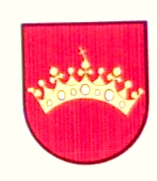                        Ekel Község Polgármestere______________________________________________________ M e g h í v óA Szlovák Köztársaság Nemzeti Tanácsának önkormányzatairól szóló 369/1990 törvény § 13-nak, 4. a) bekezdése által biztosított jogkörömben eljárva ö s s z e h í v o mEkel Község Képviselőit a képviselő-testületi ülésre, amely2023.február 27.-én, hétfő 18:00 óraikezdettel kerül megrendezésre a Községi hivatal tanácstermében, Ekel, 68 h.sz., földszint az alábbi napirendi pontok alapján:Megnyitó Az önkormányzati ülés programjának jóváhagyása, a jegyzőkönyvvezető és a jegyzőkönyv-hitelesítők kinevezése InterpellációHátorazatok ellenőrzéseTM-REHAB s.r.o., Vlčany- egészségügyi központ fogászati részlegének bérléseGőcze Zsuzsanna, Ekel, Gőcze Tibor,Újfalu – telek eladása ,336/1 parcella szám-196 m2 és a 330-as parcella szám- 43m2,Polgármester tájekoztójaBefejezés Csernyánszky Mónika						                           Ekel Község PolgármestereEkel, 2023.2.17.Starosta obce Okoličná na Ostrove ______________________________________________________                        P o z v á n k a	V súlade s ustanovením § 13 ods. 4 písm. a) zákona SNR č. 369/1990 Zb. o obecnom zriadení v znení neskorších predpisovz v o l á v a m zasadnutie Obecného zastupiteľstva v Okoličnej na Ostrove,  ktoré sa uskutoční dňa 27.2.2023, v pondelok o 18:00 hodine v zasadacej miestnosti na Obecnom úrade v Okoličnej na Ostrove č.68, prízemieZahájenieSchválenie programu zasadnutia, schválenie zapisovateľa a overovateľov zápisniceInterpeláciaKontrola uzneseníTM-REHAB s.r.o., Vlčany- prenájom nebytových priestorov /zdravotné stredisko-stomatologická ambulancia/Zuzana Gőczeová, Okoličná n/o, č.77, Tibor Gőcze, Nová Stráž, Zámočnícka 602/10- predaj častí par.č. 336/1- 196m2 a par.č.330- 43m2 Informácie starostkyDiskusiaZáver                                                                                                        Monika Csernyánszkastarostka obceV Okoličnej na Ostrove dňa    17.2.2023